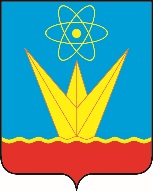 СОВЕТ ДЕПУТАТОВ ЗАТО ГОРОДА ЗЕЛЕНОГОРСКА  КРАСНОЯРСКОГО КРАЯПостоянная комиссия по бюджету, городскому хозяйству и перспективам развития городаул. Мира, д. 15,  г. Зеленогорск, Красноярский край, 663690Телефоны: (39169) 95-136, 95-142, факс (39169) 95-142e-mail: glava@admin.zelenogorsk.ruПовестка Дата: 06.07.2020Время: 15:30					                          Место: ул. Мира 15, кабинет 412Председатель постоянной комиссии   по бюджету, городскому хозяйству и перспективам развития города                                            		             В.В. Терентьев№п/пВремяВопросы повесткиДокладчикПриглашенные1234515:30О выдаче согласия УМ АТП на совершение крупной сделкиДиректор УМ АТП Майер Игорь ХристиановичНачальник отдела имущественных отношений Комитета по управления имуществом Администрации ЗАТО г. Зеленогорска Наглюк Ирина Валентиновна;главный специалист отдела имущественных отношений Комитета по управления имуществом Администрации ЗАТО г. Зеленогорска Осипова Ольга Валентиновна16:15Разное